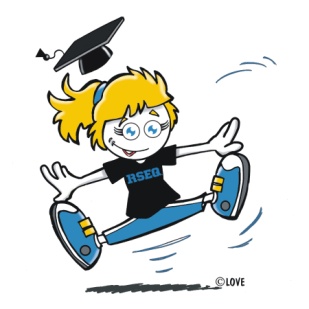 Fiche de présentation de votre équipeNom de l’équipe: Nom de l’école: 
Catégorie/niveau :Noms des entraîneurs: Depuis quand l’équipe existe:Parler nous de votre équipe : réalisation(s), nombre d’athlètes, depuis quand le Cheerleading existe dans votre école, etc.…S.V.P retourner par courriel à ariane.lachance.scantland@outaouais.rseq.ca 
Merci !